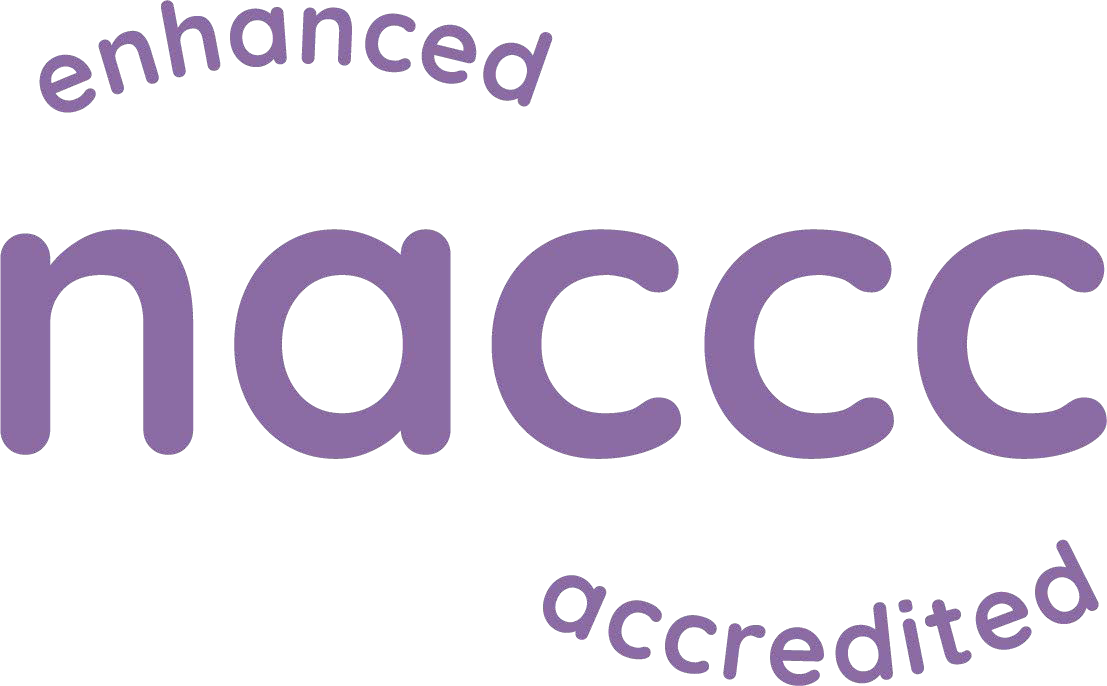 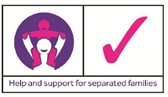 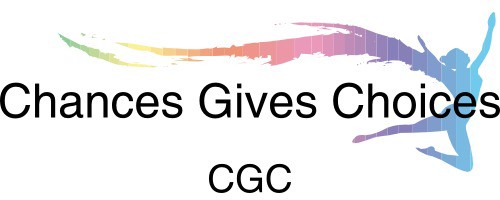 Parent Signed:……………………………………Date:………………………………………Referrer Signed: ……………………………………….… Date: ……………………………………Please return this form to: contact@chancesgiveschoices.com FAO Claire MacklinOffice use onlyOffice use onlyReferral receivedDate of pre-visitDate of first contactDates reviewedContact endedThe Marion Patience Rooms Badger Farm Community Centre Badger Farm RoadWinchester Hampshire SO22 4QBThe Joy Carter Rooms, Suite 1 Basepoint Harts Farm Way Havant,PO9 1HSSUPERVISED OR SUPPORTED (PLEASE CIRCLE)The Marion Patience Rooms Badger Farm Community Centre Badger Farm RoadWinchester Hampshire SO22 4QBThe Joy Carter Rooms, Suite 1 Basepoint Harts Farm Way Havant,PO9 1HSSUPERVISED OR SUPPORTED (PLEASE CIRCLE)The Marion Patience Rooms Badger Farm Community Centre Badger Farm RoadWinchester Hampshire SO22 4QBThe Joy Carter Rooms, Suite 1 Basepoint Harts Farm Way Havant,PO9 1HSSUPERVISED OR SUPPORTED (PLEASE CIRCLE)The Marion Patience Rooms Badger Farm Community Centre Badger Farm RoadWinchester Hampshire SO22 4QBThe Joy Carter Rooms, Suite 1 Basepoint Harts Farm Way Havant,PO9 1HSSUPERVISED OR SUPPORTED (PLEASE CIRCLE)The Marion Patience Rooms Badger Farm Community Centre Badger Farm RoadWinchester Hampshire SO22 4QBThe Joy Carter Rooms, Suite 1 Basepoint Harts Farm Way Havant,PO9 1HSSUPERVISED OR SUPPORTED (PLEASE CIRCLE)Names of ChildrenNames of ChildrenAGE & DOBBOYGIRL2. Adult requesting contact Name:2. Adult requesting contact Name:2. Adult requesting contact Name:2. Adult requesting contact Name:2. Adult requesting contact Name:Relationship to child(ren):Relationship to child(ren):Relationship to child(ren):Relationship to child(ren):Relationship to child(ren):Does this person have legal parental responsibility? (please circle)	Yes	NoDoes this person have legal parental responsibility? (please circle)	Yes	NoDoes this person have legal parental responsibility? (please circle)	Yes	NoDoes this person have legal parental responsibility? (please circle)	Yes	NoDoes this person have legal parental responsibility? (please circle)	Yes	NoLength of time since:a) They met childrena) They met childrena) They met childrena) They met childrenb) They lived with childrenb) They lived with childrenb) They lived with childrenb) They lived with childrenIf contact has broken down from previous arrangements when and why ?Address:Address:Address:Address:Address:Postcode:Postcode:Telephone: Email address:Telephone: Email address:Telephone: Email address:Solicitor’s name:Solicitor’s name:Solicitor’s name:Solicitor’s ref:Name of practice:Name of practice:Name of practice:Name of practice:Name of practice:Address:Address:Address:Address:Address:Postcode:Postcode:Postcode:Postcode:Postcode:Email:Email:Telephone: Fax:Telephone: Fax:Telephone: Fax:3. Adult with whom the child(ren) reside3. Adult with whom the child(ren) reside3. Adult with whom the child(ren) reside3. Adult with whom the child(ren) resideName:Name:Name:Name:Address:Address:Address:Address:Relationship to child(ren):Relationship to child(ren):Relationship to child(ren):Relationship to child(ren):Postcode:Telephone Email address:Telephone Email address:Telephone Email address:Solicitor’s name:Solicitor’s name:Solicitor’s refName of practice:Name of practice:Name of practice:Name of practice:Address:Address:Address:Address:Postcode:Postcode:Postcode:Postcode:Email:Telephone: Fax:Telephone: Fax:Telephone: Fax:4. Referrer4. Referrer4. Referrer4. ReferrerName:Profession:Profession:Profession:Address:Address:Address:Address:Email:Telephone: Fax:Telephone: Fax:Telephone: Fax:5. CAFCASS, Contact Orders & Contact5. CAFCASS, Contact Orders & Contact5. CAFCASS, Contact Orders & Contact5. CAFCASS, Contact Orders & Contacta. Is there an allocated CAFCASS officer? (please circle)a. Is there an allocated CAFCASS officer? (please circle)YesNoIf ‘Yes’, please give details: Name:If ‘Yes’, please give details: Name:If ‘Yes’, please give details: Name:If ‘Yes’, please give details: Name:Name of CAFCASS office:Name of CAFCASS office:Name of CAFCASS office:Name of CAFCASS office:Address:Address:Address:Address:Postcode:Telephone:Telephone:Telephone:When and where did contact last take place? Did the contact break down? Was this contact via another contact service? If so when, where & for how long?Add details of the parties’ proposals for contact in the future;Children’s view:Adults expectation & view:When and where did contact last take place? Did the contact break down? Was this contact via another contact service? If so when, where & for how long?Add details of the parties’ proposals for contact in the future;Children’s view:Adults expectation & view:When and where did contact last take place? Did the contact break down? Was this contact via another contact service? If so when, where & for how long?Add details of the parties’ proposals for contact in the future;Children’s view:Adults expectation & view:When and where did contact last take place? Did the contact break down? Was this contact via another contact service? If so when, where & for how long?Add details of the parties’ proposals for contact in the future;Children’s view:Adults expectation & view:c. Is there a court order relating to the contact? (please circle)c. Is there a court order relating to the contact? (please circle)YesNoIf ‘Yes’, please either send a copy or indicate what it specifies.If ‘Yes’, please either send a copy or indicate what it specifies.If ‘Yes’, please either send a copy or indicate what it specifies.If ‘Yes’, please either send a copy or indicate what it specifies.d. Are any of the children subject to a care plan?d. What other court orders have been made in relation to the child(ren) and when? (please ensure that a copy of the current court order is sent alongside this referral).e. Can the child (ren) be taken out of the Centre? (please circle)	Yes	Nof. What is the next court date (if any for current or outstanding)?6. Arrival at the Child Contact Centre6. Arrival at the Child Contact Centrea. Are the parents willing to meet? (please circle)	Yes	Noa. Are the parents willing to meet? (please circle)	Yes	Nob. Will the adult with whom the child(ren) reside be bringing them to and collecting themFrom the Centre? (please circle)	Yes	Nob. Will the adult with whom the child(ren) reside be bringing them to and collecting themFrom the Centre? (please circle)	Yes	NoIf ‘No’, who will be bringing / collecting the child (ren)?If ‘No’, who will be bringing / collecting the child (ren)?c. What is the preferred date of first contact at the Centre?c. What is the preferred date of first contact at the Centre?d. How frequently will contact take place?d. How frequently will contact take place?e. For how long will each visit last?e. For how long will each visit last?f. Names of other people allowed to participate in contact at the Centre:f. Names of other people allowed to participate in contact at the Centre:NameRelationship to child7. Information Relating to Safeguarding of the Child7. Information Relating to Safeguarding of the Childa. Are there or have there been Sexual /Domestic Abuse/Alcohol Abuse/Drug/Substance Abuse or Child Abuse allegations made in this family? (Please circle Yes No). If ‘Yes’, please give details (over page)a. Are there or have there been Sexual /Domestic Abuse/Alcohol Abuse/Drug/Substance Abuse or Child Abuse allegations made in this family? (Please circle Yes No). If ‘Yes’, please give details (over page)b. Is this family known to Social Services? (please circle)If ‘Yes’, please give details of current care planYes	No If ‘Yes’, please give details (over page)b. Is this family known to Social Services? (please circle)If ‘Yes’, please give details of current care planYes	No If ‘Yes’, please give details (over page)c. Has any person who will be involved in the contact ever been convicted of an offenceYes	Noagainst a child (ren)? (please circle)c. Has any person who will be involved in the contact ever been convicted of an offenceYes	Noagainst a child (ren)? (please circle)If ‘Yes’, please give detailsIf ‘Yes’, please give detailsd. Has there been or is there likely to be a risk of abduction? (please circle)	Yes	Nod. Has there been or is there likely to be a risk of abduction? (please circle)	Yes	NoIf ‘Yes’, are procedures in place for holding passports, etc. (please circle)   Yes	NoIf ‘Yes’, are procedures in place for holding passports, etc. (please circle)   Yes	Noe. Please give details of any allegations, undertakings, injunctions or convictions relating to violence involving either party, their respective families or the children.e. Please give details of any allegations, undertakings, injunctions or convictions relating to violence involving either party, their respective families or the children.f. Actual of potential levels of conflict, hostility/anger between adults	Yes	Nof. Actual of potential levels of conflict, hostility/anger between adults	Yes	Nog. Mental health issues	Yes	Nog. Mental health issues	Yes	NoH. Cultural issues / Religious issues	Yes	NoH. Cultural issues / Religious issues	Yes	NoI. Financial	Yes	NoI. Financial	Yes	No8. Health & Medical Requirements8. Health & Medical Requirements8. Health & Medical Requirements8. Health & Medical Requirements8. Health & Medical Requirements8. Health & Medical Requirementsa. Do any of the adults & children have any illness, allergy, and physical impairment, special needs, learning difficulties or medical requirements? (please circle) If ‘Yes’, please give details	Yes	Noa. Do any of the adults & children have any illness, allergy, and physical impairment, special needs, learning difficulties or medical requirements? (please circle) If ‘Yes’, please give details	Yes	Noa. Do any of the adults & children have any illness, allergy, and physical impairment, special needs, learning difficulties or medical requirements? (please circle) If ‘Yes’, please give details	Yes	Noa. Do any of the adults & children have any illness, allergy, and physical impairment, special needs, learning difficulties or medical requirements? (please circle) If ‘Yes’, please give details	Yes	Noa. Do any of the adults & children have any illness, allergy, and physical impairment, special needs, learning difficulties or medical requirements? (please circle) If ‘Yes’, please give details	Yes	Noa. Do any of the adults & children have any illness, allergy, and physical impairment, special needs, learning difficulties or medical requirements? (please circle) If ‘Yes’, please give details	Yes	Nob. Do any of the adults involved suffer from long-term physical / mental illnessb. Do any of the adults involved suffer from long-term physical / mental illnessb. Do any of the adults involved suffer from long-term physical / mental illnessb. Do any of the adults involved suffer from long-term physical / mental illnessb. Do any of the adults involved suffer from long-term physical / mental illnessb. Do any of the adults involved suffer from long-term physical / mental illnessOr an impairment? (please circle) If ‘Yes’, please give details YesOr an impairment? (please circle) If ‘Yes’, please give details YesOr an impairment? (please circle) If ‘Yes’, please give details YesNoc. Parenting skills (assessment & support) ?	Yes	Noc. Parenting skills (assessment & support) ?	Yes	Noc. Parenting skills (assessment & support) ?	Yes	Noc. Parenting skills (assessment & support) ?	Yes	Noc. Parenting skills (assessment & support) ?	Yes	Noc. Parenting skills (assessment & support) ?	Yes	No9. Additional Information9. Additional Information9. Additional Information9. Additional Information9. Additional Information9. Additional Informationa. What language is spoken at home?a. What language is spoken at home?a. What language is spoken at home?a. What language is spoken at home?a. What language is spoken at home?a. What language is spoken at home?b. Is an interpreter required? (please circle) Yesb. Is an interpreter required? (please circle) YesNoIf ‘Yes’, please give details of the interpreter to be used (include name and organisation if any)If ‘Yes’, please give details of the interpreter to be used (include name and organisation if any)If ‘Yes’, please give details of the interpreter to be used (include name and organisation if any)If ‘Yes’, please give details of the interpreter to be used (include name and organisation if any)If ‘Yes’, please give details of the interpreter to be used (include name and organisation if any)If ‘Yes’, please give details of the interpreter to be used (include name and organisation if any)d. Additional background information (Please use a separate sheet if necessary).d. Additional background information (Please use a separate sheet if necessary).d. Additional background information (Please use a separate sheet if necessary).d. Additional background information (Please use a separate sheet if necessary).d. Additional background information (Please use a separate sheet if necessary).d. Additional background information (Please use a separate sheet if necessary).e. Ethnicity of children & familye. Ethnicity of children & familye. Ethnicity of children & familye. Ethnicity of children & familye. Ethnicity of children & familye. Ethnicity of children & familyBRITISH WHITEOTHER WHITETURKISHKURDISHBANGLADESHIOTHER ASIANBLACKCARIBBEANBLACK AFRICANSOMALIOTHER BLACKAFRICANBLACK OTHERCHINESEMIXEDETHNICITYANOTHERETHNICITYDate of availability for Child & Residential Parent to visit centre for pre visit meeting:Date of availability for Child & Residential Parent to visit centre for pre visit meeting:Date of availability for Child & Residential Parent to visit centre for pre visit meeting:Date of availability for Child & Residential Parent to visit centre for pre visit meeting:Date of availability for Child & Residential Parent to visit centre for pre visit meeting:Date of availability for Child & Residential Parent to visit centre for pre visit meeting:Date of availability for Adult requesting contact to visit centre for pre visit meeting:Date of availability for Adult requesting contact to visit centre for pre visit meeting:Date of availability for Adult requesting contact to visit centre for pre visit meeting:Date of availability for Adult requesting contact to visit centre for pre visit meeting:Date of availability for Adult requesting contact to visit centre for pre visit meeting:Date of availability for Adult requesting contact to visit centre for pre visit meeting:Other statutory & voluntary services linked to the familyOther statutory & voluntary services linked to the familyOther statutory & voluntary services linked to the familyOther statutory & voluntary services linked to the familyOther statutory & voluntary services linked to the familyOther statutory & voluntary services linked to the familyName:	Profession:Name:	Profession:Name:	Profession:Name:	Profession:Name:	Profession:Name:	Profession:Address:Address:Address:Address:Address:Address:Postcode:Postcode:Postcode:Postcode:Postcode:Postcode:Email:	Telephone:Fax:Email:	Telephone:Fax:Email:	Telephone:Fax:Email:	Telephone:Fax:Email:	Telephone:Fax:Email:	Telephone:Fax:Past or present involvement:Past or present involvement:Past or present involvement:Past or present involvement:Past or present involvement:Past or present involvement:CGC ADVISE ALL CLIENTS AND REFERRERS HERE THAT SHOULD WE HAVE ANY CONCERN INCGC ADVISE ALL CLIENTS AND REFERRERS HERE THAT SHOULD WE HAVE ANY CONCERN INCGC ADVISE ALL CLIENTS AND REFERRERS HERE THAT SHOULD WE HAVE ANY CONCERN INREGARD TO ABUSE OR NEGLECT OF ANY CHILD NAMED WITHIN THIS REFERRAL WE WILLREGARD TO ABUSE OR NEGLECT OF ANY CHILD NAMED WITHIN THIS REFERRAL WE WILLAUTOMATICALLY REFER OUR CONCERN TO THE RELEVANT CHILDRENS SERVICES FOR THEAUTOMATICALLY REFER OUR CONCERN TO THE RELEVANT CHILDRENS SERVICES FOR THEAUTOMATICALLY REFER OUR CONCERN TO THE RELEVANT CHILDRENS SERVICES FOR THECHILD. WE RESERVE THE RIGHT TO DO THIS WITHOUT NOTIFING THE CLIENTS AND ORTHETHEREFERRERS.THETHE